                                                                                                     ПРОЕКТ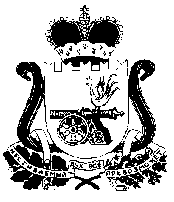 СОВЕТ ДЕПУТАТОВСТОДОЛИЩЕНСКОГО СЕЛЬСКОГО ПОСЕЛЕНИЯПОЧИНКОВСКОГО РАЙОНА СМОЛЕНСКОЙ ОБЛАСТИР Е Ш Е Н И Еот   ______2021 г.                                                                      № ____  п. Стодолище О передаче муниципального имуществаАдминистрации Стодолищенского сельского поселения Починковского района Смоленской области в хозяйственное ведение муниципального унитарного предприятия «Стодолище» Стодолищенского сельского поселения Починковского района Смоленской областиВ соответствии со статьёй 19 Федерального закона от 05 мая 2014 года №124- ФЗ «О внесении изменений в Федеральный закон «О введении в действие части первой Гражданского кодекса Российской Федерации» и статью 1202 части третьей Гражданского кодекса Российской Федерации», в соответствии с Федеральным Законом от 14.11.2002 года № 161-ФЗ «О государственных и муниципальных унитарных предприятиях», Уставом Стодолищенского сельского поселения Починковского района Смоленской области, на основании решения от 28.12.2011г. №59 (в редакции решений от 26.06.2015г. № 28, от 26.02.2018г. № 6, 21.02.2020 №005, 11.06.2020г.№ 15) «Об утверждении Положения о порядке управления и распоряжения муниципальной собственностью Стодолищенского сельского поселения Починковского района Смоленской области», Совет депутатов Стодолищенского сельского поселения Починковского района Смоленской областиРЕШИЛ:Утвердить Положение о порядке закрепления имущества, находящегося в муниципальной собственности Администрации Стодолищенского сельского поселения Починковского района Смоленской области, на праве хозяйственного ведения за муниципальными унитарными предприятиями и на праве оперативного управления за муниципальными учреждениями (приложение № 1).Закрепить за муниципальным унитарным предприятием «Стодолище» Стодолищенского сельского поселения Починковского района Смоленской области муниципальное имущество согласно реестра (реестр имущества прилагается, приложение №2) на праве хозяйственного ведения без права продавать принадлежащее ему недвижимое имущество, сдавать его в аренду, отдавать в залог, вносить в качестве вклада в уставный (складочный) капитал хозяйственного общества или товарищества или иным способом распоряжаться таким имуществом                                                              без согласия собственника имущества Администрации Стодолищенского сельского поселения Починковского района Смоленской области.Комиссии по распоряжению муниципальным имуществом Стодолищенского сельского поселения Починковского района Смоленской области оформить акты приема-передачи имущества на баланс муниципального унитарного предприятия «Стодолище».Главе муниципального образования Стодолищенского сельского поселения Починковского района Смоленской области Зиновьевой Л.В. заключить с муниципальным унитарным предприятием «Стодолище» договор на право распоряжением муниципальным имуществом.Контроль за исполнением настоящего решения возложить на постоянную комиссию по бюджету и налогам.Настоящее решение вступает в силу с момента его принятия и обнародования на официальном сайте Администрации Стодолищенского сельского поселения Починковского района Смоленской области в информационно-коммуникационной сети «Интернет».Глава муниципального образованияСтодолищенского сельского поселения Починковского района Смоленской области                                              Л.В.Зиновьева                                                                                                                                 Приложение №1к решению Совета депутатов Стодолищенского сельского поселения Починковского района Смоленской области от___2021 №Положениеo порядке закрепления имущества, находящегося в муниципальнойсобственности Администрации Стодолищенского сельского поселения Починковского района Смоленской области, на праве хозяйственного ведения за муниципальными унитарными предприятиями и на праве оперативного управления за муниципальными учреждениями.Общие положенияНастоящее Положение определяет порядок закрепления имущества (далее - муниципальное имущество), находящегося в муниципальной собственности Администрации Стодолищенского сельского поселения Починковского района Смоленской области, на праве хозяйственного ведения за муниципальными унитарными предприятиями Стодолищенского сельского поселения Починковского  (далее - муниципальные унитарные предприятия) и на праве оперативного управления  и контроль за его использованием.Настоящее Положение разработано в соответствии с Гражданским кодексом Российской Федерации, Федеральными законами от 12.01.1996 № 7-ФЗ «О некоммерческих организациях», от 14.11.2002 № 161-ФЗ «О государственных и муниципальных унитарных предприятиях», от 06.10.2003 № 131-ФЗ «Об общих принципах организации местного самоуправления в Российской Федерации».Закрепление муниципального имущества на праве хозяйственного ведения и на праве оперативного управления осуществляется Администрацией Стодолищенского сельского поселения Починковского района Смоленской области (далее – Администрация) на основании решения Совета депутатов Стодолищенского сельского поселения Починковского района Смоленской области.На праве хозяйственного ведения или оперативного управления может быть закреплено движимое и недвижимое муниципальное имущество.Порядок закрепления муниципального имущества на праве полного хозяйственного веденияЗакрепление имущества на праве хозяйственного ведения осуществляется при создании муниципальных унитарных предприятий, а также в процессе их хозяйственной деятельности.Состав муниципального имущества, закрепляемого за муниципальными унитарными предприятиями, определяется в соответствии с целями, задачами и видом деятельности этих предприятий, предусмотренными их уставами.Закрепление муниципального имущества на праве хозяйственного ведения осуществляется по договору о закреплении муниципального имущества на праве хозяйственного ведения за муниципальным унитарным предприятием Стодолищенского сельского поселения Починковского района Смоленской области (далее - Договор о закреплении муниципального имущества) (приложение №1 к настоящему Положению).Неотъемлемой частью Договора о закреплении муниципального имущества за муниципальными унитарными предприятиями является приложение к Договору - акт приема-передачи муниципального имущества (приложение №2 к настоящему Положению).Имущество, переданное муниципальным унитарным предприятиям по договорам хозяйственного ведения, отражается на их балансах в соответствии с действующим законодательством.Право хозяйственного ведения возникает у предприятия с момента передачи ему имущества, если иное не установлено федеральным законом или решением собственника.Имущество считается переданным после подписания Договора о закреплении муниципального имущества на праве полного хозяйственного ведения.Право полного хозяйственного ведения на недвижимое имущество регистрируется муниципальным унитарным предприятием за счет собственных средств в органе, осуществляющем государственную регистрацию, в порядке, установленном действующим законодательством Российской Федерации.Имущество, приобретенное муниципальным унитарным предприятием в ходе осуществления уставной деятельности по договорам купли-продажи или иным основаниям, поступает в хозяйственное ведение с момента поступления имущества на баланс муниципального унитарного предприятия и является муниципальным имуществом.Порядок владения, пользования и распоряжения имуществом, закрепленным на праве хозяйственного веденияМуниципальное унитарное предприятие не вправе отчуждать муниципальное недвижимое имущество, закрепленное за ним на праве хозяйственного ведения, сдавать его в аренду, отдавать в залог, вносить в качестве вклада в уставный капитал, иным образом распоряжаться имуществом без согласия собственника и в нарушение порядка, установленного действующим законодательством.Движимым и недвижимым имуществом муниципальное унитарное предприятие распоряжается только в пределах, не лишающих его возможности осуществлять деятельность, цели, предмет, виды которой определены Уставом этого предприятия.Сделки, совершенные муниципальным унитарным предприятием с нарушением этого требования, являются ничтожными.При переоценке муниципального имущества, закрепленного за муниципальным унитарным предприятием, за исключением финансовых средств, при приобретении имущества или его списании, ином движении имущества, а также при безвозмездной передаче на баланс от других предприятий, организаций, учреждений любой формы собственности оформляется дополнительное соглашение к Договору о закреплении муниципального имущества.В случаях отчуждения муниципальным унитарным предприятием основных средств муниципальное унитарное предприятие в течение десяти дней с момента отчуждения основных средств предоставляет в Администрацию договор об отчуждении имущества. В течение десяти дней после приобретения муниципальным унитарным предприятием основных средств документы об их приобретении (договоры, счета-фактуры, технические паспорта и т.д.) подлежат передаче в Администрацию и подлежат учету в реестре муниципальной собственности. Администрация производит оформление дополнительного соглашения к Договору о закреплении муниципального имущества.Если по договору о передаче имущества в хозяйственное ведение муниципальному унитарному предприятию передаются здания, строения, сооружения, то муниципальное унитарное предприятие в соответствии с действующим земельным законодательством самостоятельно оформляет правоустанавливающие документы на земельный участок, на котором расположены эти здания, строения, сооружения.Порядок закрепления муниципального имущества на праве оперативного управленияЗакрепление муниципального имущества на праве оперативного управления осуществляется при создании муниципальных учреждений, а также в процессе их деятельности.Состав муниципального имущества, закрепляемого за муниципальными учреждениями, определяется в соответствии с целями деятельности этих учреждений, предусмотренными их Уставами, заданиями собственника этого имущества и назначением этого имущества.Закрепление муниципального имущества на праве оперативного управления осуществляется по договору о закреплении муниципального имущества на праве оперативного управления за муниципальным учреждением Стодолищенского сельского поселения Починковского района Смоленской области (далее - Договор о закреплении муниципального имущества) (приложение №3, приложение №4 к настоящему Положению).Неотъемлемой частью Договора о закреплении муниципального имущества является приложение к Договору - акт приема-передачи муниципального имущества (приложение №2 к настоящему Положению).Право оперативного управления возникает у муниципального учреждения с момента передачи ему имущества, если иное не установлено федеральным законом или решением собственника.Право оперативного управления на недвижимое имущество регистрируется муниципальным учреждением за счет собственных средств в органе, осуществляющем государственную регистрацию, в порядке, установленном действующим законодательством Российской Федерации.Имущество, приобретенное муниципальным учреждением за счет средств, выделенных собственником на приобретение такого имущества, поступает в оперативное управление с момента поступления имущества на баланс муниципального учреждения и является муниципальным имуществом.Порядок владения, пользования и распоряжения имуществом, закрепленным на праве оперативного управленияИмущество, закрепленное за муниципальным учреждением на праве оперативного управления, находится в муниципальной собственности и отражается на балансе муниципального учреждения в порядке, установленном действующим законодательством.Муниципальное учреждение обязано:эффективно использовать имущество строго по целевому назначению;обеспечивать сохранность муниципального имущества, не совершать действий, способных причинить ущерб имуществу, поддерживать имущество в технически исправном и пригодном для эксплуатации состоянии в течение срока оперативного управления с учетом нормативного износа в процессе эксплуатации;проводить капитальный и текущий ремонт имущества, закрепленного за муниципальным учреждением.Муниципальное учреждение, за которым имущество закреплено на праве оперативного управления, владеет, пользуется и распоряжается этим имуществом в пределах, установленных законом, в соответствии с целями своей деятельности, назначением этого имущества.Администрация вправе изъять излишнее, неиспользуемое или используемое не по назначению имущество, закрепленное ей за муниципальным учреждением либо приобретенное муниципальным учреждением за счет средств, выделенных ему собственником на приобретение этого имущества. Имуществом, изъятым у муниципального учреждения, собственник имущества вправе распорядиться по своему усмотрению.Казенное учреждение не вправе отчуждать либо иным способом распоряжаться имуществом без согласия собственника имущества. Казенное учреждение может осуществлять приносящую доходы деятельность в соответствии со своими учредительными документами. Доходы, полученные от указанной деятельности, поступают в местный бюджет. Казенное предприятие самостоятельно реализует производимую им продукцию, если иное не установлено законом или иными правовыми актами. Порядок распределения доходов казенного предприятия определяется собственником его имущества.Автономное учреждение без согласия собственника не вправе распоряжаться недвижимым имуществом и особо ценным движимым имуществом, закрепленным за ним собственником или приобретенным автономным учреждением    за счет средств, выделенных ему собственником на приобретение такого имущества. Остальным имуществом, находящимся у него на праве оперативного управления, автономное учреждение вправе распоряжаться самостоятельно, если иное не установлено законом.Автономное учреждение вправе осуществлять приносящую доходы деятельность лишь постольку, поскольку это служит достижению целей, ради которых оно создано, соответствующую этим целям, при условии, что такая деятельность указана в его учредительных документах. Доходы, полученные от такой деятельности, и приобретенное за счет этих доходов имущество поступают в самостоятельное распоряжение автономного учреждения.Бюджетное учреждение без согласия собственника не вправе распоряжаться особо ценным движимым имуществом, закрепленным за ним собственником или приобретенным бюджетным учреждением за счет средств, выделенных ему собственником на приобретение такого имущества, а также недвижимым имуществом. Остальным имуществом, находящимся у него на праве оперативного управления, бюджетное учреждение вправе распоряжаться самостоятельно, если иное не установлено законом.Бюджетное учреждение вправе осуществлять приносящую доходы деятельность лишь постольку, поскольку это служит достижению целей, ради которых оно создано, соответствующую этим целям, при условии, что такая деятельность указана в его учредительных документах. Доходы, полученные от такой деятельности, и приобретенное за счет этих доходов имущество поступают в самостоятельное распоряжение бюджетного учреждения.При переоценке закрепленного за муниципальным учреждением имущества, при приобретении имущества, его списании, ином движении имущества или в других случаях заключается дополнительное соглашение к договору закрепления имущества на праве оперативного управления.Муниципальное учреждение самостоятельно (за счет собственных средств) вносит в бюджет налог на имущество, переданное ему в оперативное управление, в соответствии с действующим налоговым законодательством.В случае передачи по Договору в оперативное управление муниципальному учреждению здания, строения, сооружения обязанность по оформлению в установленном земельным законодательством порядке соответствующих правоустанавливающих документов на земельный участок, на котором расположено передаваемое здание, строение, сооружение, возлагается на муниципальное учреждение.Учет и контроль за использованием имуществаВсе имущество, закрепляемое на праве полного хозяйственного ведения или оперативного управления, подлежит учету Администрацией в реестре объектов муниципальной собственности.Все изменения характеристик имущества, связанные с его использованием,            учитываются в реестре муниципальной собственности на основании данных,предоставляемых муниципальным унитарным предприятием, муниципальным учреждением.Контроль за использованием муниципального имущества, переданного в хозяйственное ведение или оперативное управление, осуществляет Администрация.Администрация вправе проводить проверку наличия имущества, закрепленного на праве хозяйственного ведения и оперативного управления, его состояния, а также соблюдения условий пользования данным имуществом, закрепленных в Договоре о закреплении муниципального имущества.Муниципальные унитарные предприятия и муниципальные учреждения несут ответственность за сохранность и надлежащее использование имущества, переданного им на праве хозяйственного ведения и оперативного управления, в соответствии с действующим законодательством.   Глава муниципального образования   Стодолищенского сельского поселения    Починковского района Смоленской области                                           Л.В.ЗиновьеваПриложение № 1 к Положению о порядке                                                                                           закрепления имущества, находящегося в муниципальнойсобственности Администрации Стодолищенского сельского поселения Починковского района Смоленской области, на праве хозяйственного ведения за муниципальными унитарными предприятиями и на праве оперативного управления за муниципальными учреждениямиПРИМЕРНЫЙ ДОГОВОРО ЗАКРЕПЛЕНИИ МУНИЦИПАЛЬНОГО ИМУЩЕСТВА СТОДОЛИЩЕНСКОГО СЕЛЬСКОГО ПОСЕЛЕНИЯ ПОЧИНКОВСКОГО РАЙОНА СМОЛЕНСКОЙ ОБЛАСТИ НА ПРАВЕ ХОЗЯЙСТВЕННОГО ВЕДЕНИЯ ЗА МУНИЦИПАЛЬНЫМ УНИТАРНЫМ ПРЕДПРИЯТИЕМ  СТОДОЛИЩЕНСКОГО СЕЛЬСКОГО ПОСЕЛЕНИЯ ПОЧИНКОВСКОГО РАЙОНА СМОЛЕНСКОЙ ОБЛАСТИ(полное наименование предприятия)п. Стодолище	"	"	20	г.        Администрация Стодолищенского сельского поселения Починковского района Смоленской области, зарегистрированная в Межрайонной инспекции Федеральной налоговой службы № 8 по Смоленской области за ОГРН 1056750859560, юридический адрес: 216470, Смоленская область, Починковский район, п. Стодолище, ул. Ленина, д.9, ИНН 6712007617, КПП 671201001, в лице Главы муниципального образования Стодолищенского сельского поселения Починковского района Смоленской области Зиновьевой Любови Владимировны, действующей на основании Устава, именуемая в дальнейшем «Администрация», с одной стороны, и Муниципальное унитарное предприятие «	», зарегистрированное в   			 г. за ОГРН	, юридический адрес:		, ИНН ________________ КПП	, в лице директора		, действующего на основании Устава, именуемое в дальнейшем «Предприятие», с другой стороны, в соответствии с Гражданским кодексом   Российской Федерации, Федеральным законом от 14.11.2002 № 161-ФЗ «О государственных и муниципальных унитарных предприятиях» заключили настоящий Договор о нижеследующем:1.Предмет договора.Администрация Стодолищенского сельского поселения на основании решения Совета депутатов Стодолищенского сельского поселения Починковского района Смоленской области от	           № , закрепляет за          Предприятием на праве хозяйственного ведения следующее недвижимое имущество:1.1. Наименование имущества, адрес места нахождения, общая площадь.Указанное недвижимое имущество принадлежит Администрации Стодолищенского сельского            поселения Починковского района Смоленской области на праве собственности.Администрация на основании решения Совета депутатов Стодолищенского сельского поселения Починковского района Смоленской области от __________ № ___  закрепляет за Предприятием на праве хозяйственного ведения движимое имущество согласно акта-приема передачи муниципального имущества, являющегося неотъемлемой частью настоящего договора.Муниципальное имущество, закрепляемое за Предприятием, учитывается в Реестре муниципальной собственности Администрации Стодолищенского сельского поселения Починковского района Смоленской области и отражается в балансе Предприятия.Право полного хозяйственного веденияПредприятие пользуется закрепленным за ним муниципальным имуществом в соответствии с назначением имущества, предметом, целью и видами деятельности Предприятия, предусмотренными уставом предприятия, с ограничениями, установленными действующим законодательством РФ и настоящим  Договором.Предприятие не вправе отчуждать муниципальное недвижимое имущество, закрепленное за ним на праве хозяйственного ведения, сдавать его в аренду, отдавать в залог, вносить в качестве вклада в уставный капитал других юридических лиц, иным образом распоряжаться имуществом без согласия Администрации и в нарушение порядка, установленного действующим законодательством.Движимым и недвижимым имуществом муниципальное предприятие распоряжается только в пределах, не лишающих его возможности осуществлять деятельность, цели, предмет, виды которой определены уставом этого Предприятия. Сделки, совершенные муниципальным унитарным предприятием с нарушением этого требования, являются ничтожными.Обязательства и права сторонПредприятие в отношении закрепленного за ним имущества обязуется:пользоваться по прямому назначению для осуществления уставной деятельности;вести в установленном порядке балансовый учет закрепленного за Предприятием имущества, а также учет зданий, сооружений и их частей и результатов хозяйственного использования имущества в установленном порядке;представлять в Администрацию необходимые документы для внесения изменений в Реестр объектов муниципальной собственности;производить своевременную уплату обязательных налоговых платежей в бюджет в соответствии с действующим законодательством;представлять ежегодно отчетность о состоянии и результатах использования имущества;осуществлять необходимые меры по обеспечению своевременной реконструкции и восстановлению имущества за счет средств Предприятия, включая амортизационные отчисления, определяемые в соответствии с действующим законодательством Российской Федерации;вести в установленном порядке необходимую документацию муниципального имущества, акты приема-передачи на все действия по реконструкции, восстановлению и ремонту имущества;обеспечивать сохранность, возмещать собственнику материальный ущерб и убытки, вызванные ненадлежащим исполнением принятых на себя обязательств по использованию, содержанию и сохранности имущества;включать вновь приобретенное имущество в состав имущества, закрепляемого настоящим Договором;не допускать ухудшения технического состояния имущества, за исключением случаев, связанных с нормативным износом этого имущества в процессе эксплуатации.Предприятие в отношении закрепленного за ним имущества имеет право:списывать физически изношенное или морально устаревшее имущество в порядке, установленном действующим законодательством, по согласованию с Администрацией. В комиссию по списанию основных средств назначаются представители Администрации.Администрация имеет право:требовать от Предприятия предъявления необходимой бухгалтерской отчетности и отчетов о финансово-хозяйственной деятельности Предприятия;осуществлять контроль за использованием по назначению и сохранностью закрепленного имущества, проводить в случае необходимости ревизии, инвентаризации, назначать аудиторские проверки;изымать излишнее, неиспользуемое либо используемое не по назначению имущество.Администрация обязуется:оформлять в установленном порядке передачу Предприятию имущества для последующего использования по назначению;рассматривать и принимать решения по предложениям, касающимся имущества, и в срок, установленный законодательством, письменно информировать Предприятие о принятом решении;не вмешиваться в текущую хозяйственную деятельность Предприятия, за исключением случаев, предусмотренных действующим законодательством, уставом Предприятия и настоящим Договором;Прекращение права хозяйственного ведения      на муниципальное имуществоПраво хозяйственного ведения муниципальным имуществом может быть прекращено по основаниям и в порядке, предусмотренным действующим законодательством для прекращения права собственности.                  4.2. Муниципальное имущество может быть изъято из хозяйственного ведения Предприятия полностью или частично по решению Совета депутатов Стодолищенского сельского поселения Починковского района Смоленской области в следующих случаях:                4.2.1. при ликвидации или реорганизации Предприятия без установления правопреемства;                  4.2.2. при использовании имущества не по его назначению;   4.2.3. в иных случаях согласно законодательству РФ.Ответственность сторонЗа нарушение договорных обязательств, стороны несут ответственность в соответствии с действующим законодательством.Споры, возникающие между Администрацией и Предприятием в процессе реализации настоящего Договора, решаются по согласованию сторон, а в случае невозможности достичь согласия - в Арбитражном суде Смоленской области.Прочие условияДействие Договора прекращается в следующих случаях:при ликвидации или реорганизации Предприятия с изменением организационно-правовой формы;при преобразовании Предприятия в процессе его приватизации на основании решения, принятого собственником;изъятия имущества в полном объеме в соответствии с п. 4.2. настоящего договора.Настоящий Договор вступает в силу с момента его подписания, составлен в трех экземплярах, имеющих одинаковую юридическую силу, и хранится по одному экземпляру в Администрации, на Предприятии и в органе, осуществляющем государственную регистрацию прав на недвижимое имущество.Приложение, составляющее неотъемлемую часть настоящего Договора:Акт приема-передачи муниципального имущества.Подписи сторонПриложение № 2 к Положению о порядке закрепления имущества, находящегося в муниципальной собственности Администрации Стодолищенского сельского поселения Починковского района Смоленской области, на праве хозяйственного ведения за муниципальными унитарными предприятиями и на праве оперативного управления за муниципальными учреждениямиПРИМЕРНЫЙ АКТПРИЕМА-ПЕРЕДАЧИ МУНИЦИПАЛЬНОГО ИМУЩЕСТВА  АДМИНИСТРАЦИИ СТОДОЛИЩЕНСКОГО СЕЛЬСКОГО ПОСЕЛЕНИЯ ПОЧИНКОВСКОГО РАЙОНА СМОЛЕНСКОЙ ОБЛАСТИп. Стодолище	"	"	2021 г.Комиссия по распоряжению муниципальным имуществом при Администрации  Стодолищенского сельского поселения Починковского района Смоленской области, утвержденная решением Совета депутатов Стодолищенского сельского поселения Починковского района Смоленской области от     	г. №   , именуемая в дальнейшем «Комиссия», в следующем  составе: председатель комиссии		, заместитель председателя комиссии		, члены комиссии:			, с одной стороны, и Предприятие (Учреждение) «		», именуемое в дальнейшем     «Учреждение»,     в     лице     директора				, действующего на основании Устава, с другой стороны, составили настоящий акт о нижеследующем:В соответствии с договором о закреплении муниципального имущества  Администрации Стодолищенского сельского поселения на праве хозяйственного ведения (оперативного управления) за муниципальным Предприятием (Учреждением) №        от	                   (далее - Договор) Комиссия передает, а Предприятие (Учреждение) принимает для использования на праве полного хозяйственного ведения (оперативного управления) в соответствии с уставной деятельностью и назначением следующее муниципальное имущество Администрации Стодолищенского сельского поселения Починковского района Смоленской области:Наименование, адрес объекта.Краткая характеристика объекта:	.Имущество, закрепленное за Предприятием (Учреждением) в соответствии с вышеуказанным договором, является собственностью Администрации Стодолищенского  сельского     поселения Починковского района Смоленской области.        3. Техническое состояние вышеуказанного объекта на момент его передачи характеризуется как удовлетворительное и возможное к использованию по назначению.       4.	Настоящим актом каждая из сторон Договора подтверждает, что обязательства сторон выполнены, у сторон нет друг к другу претензий по существу Договора.     5. Настоящий передаточный акт составлен в 3 (трех) экземплярах, имеющих одинаковую юридическую силу, и хранится по одному экземпляру в Администрации, Предприятии (Учреждении) и в органе, осуществляющем государственную регистрацию прав на недвижимое имущество и сделок с ним.Подписи сторонДиректор          МП                                                                                     МППриложение №3 к Положению о порядке закрепления имущества, находящегося в муниципальной собственности Администрации Стодолищенского сельского поселения Починковского района Смоленской области, на праве хозяйственного ведения за муниципальными унитарными предприятиями и на праве оперативного управления за муниципальными учреждениямиПРИМЕРНЫЙ ДОГОВОРo закреплении муниципального имущества Администрации Стодолищенского сельского поселения Починковского района Смоленской области на  праве оперативного управления за муниципальным учреждением Стодолищенского сельского поселения Починковского района Смоленской области(полное наименование учреждения)       Администрация Стодолищенского сельского поселения Починковского района Смоленской области, зарегистрированная в Межрайонной инспекции Федеральной налоговой службы № 8 по Смоленской области за ОГРН 1056750859560, юридический адрес: 216470, Смоленская область, Починковский район, п. Стодолище, ул. Ленина, д.9, ИНН 6712007617, КПП 671201001, в лице Главы муниципального образования Стодолищенского сельского поселения Починковского района Смоленской области Зиновьевой Любови Владимировны, действующей на основании Устава, именуемая в дальнейшем «Администрация», с одной стороны,    и муниципальное  учреждение «	», зарегистрированное 		 г. за ОГРН			, юридический адрес:		, ИНН	, КПП	, в лице директора		, действующего на основании Устава, именуемое в дальнейшем «Учреждение», с другой стороны, в соответствии с Гражданским кодексом   Российской Федерации, заключили настоящий Договор  о нижеследующем:Предмет ДоговораВ целях обеспечения деятельности Учреждения Администрация закрепляет за ним на праве оперативного управления муниципальное имущество, переданное на основании   решения  Совета депутатов Стодолищенского сельского поселения Починковского района Смоленской области от________№     согласно акту приема-передачи муниципального имущества (приложение №2 к настоящему Положению).Имущество, закрепленное за Учреждением на праве оперативного управления настоящим Договором, является муниципальной собственностью Стодолищенского сельского поселения  Починковского района Смоленской области.Плоды, продукция и доходы от использования имущества, находящегося в оперативном управлении, а также имущество, приобретенное Учреждением по договору или иным основаниям, поступают в оперативное управление Учреждения и включаются дополнительным соглашением к настоящему Договору.Владение и пользование имуществомУчреждение владеет, пользуется и распоряжается закрепленным за ним на праве оперативного управления муниципальным имуществом в соответствии с целями своей деятельности, заданиями собственника, назначением имущества и настоящим Договором.Имущество, закрепленное в оперативное управление, является неделимым и не может быть распределено по вкладам (долям, паям), в том числе между работниками Учреждения.Учреждение не вправе отчуждать или иным способом распоряжаться закрепленным за ним имуществом и имуществом, приобретенным за счет средств, выделенных ему по смете и другим основаниям, без согласия собственника имущества.Обязательства и права сторонУчреждение в отношении закрепленного за ним имущества обязуется:эффективно использовать имущество в соответствии с его целевым назначением;обеспечивать сохранность имущества и нормальные условия для его эксплуатации;нести бремя содержания, случайной гибели или порчи имущества;осуществлять необходимые меры по обеспечению своевременной реконструкции и восстановлению имущества за счет средств Учреждения, не допускать ухудшения технического состояния имущества, за исключением случаев, связанных с нормативным износом этого имущества в процессе эксплуатации;вести в установленном порядке балансовый учет закрепленного за Учреждением имущества и отчитываться перед Администрацией о движении имущества.Учреждение имеет право списывать в установленном порядке по согласованию с Администрацией физически изношенное или морально устаревшее имущество.Администрация обязуется:не вмешиваться в деятельность Учреждения, за исключением случаев, предусмотренных действующим законодательством, уставом Учреждения, настоящим Договором;оформлять в установленном порядке передачу Учреждению имущества для последующего использования по назначению;рассматривать и принимать решения по предложениям, касающимся имущества, и письменно информировать Учреждение о принятом решении.            3.4.	Администрация имеет право изымать имущество частично или полностью в следующих случаях:           3.4.1.	излишнее, неиспользуемое или используемое не по назначению имущество, закрепленное им за Учреждением либо приобретенное Учреждением за счет средств, выделенных ему собственником на приобретение этого имущества;           3.4.2.	при ликвидации или реорганизации Учреждения.Особые условияСпоры, возникающие между Администрацией и Учреждением в процессе реализации настоящего Договора, решаются по согласованию сторон, а в случае невозможности достичь согласия - в Арбитражном суде Смоленской области.Настоящий Договор вступает в силу с момента его подписания, составлен в трех экземплярах, имеющих одинаковую юридическую силу, и хранится по одному экземпляру в Администрации, в Учреждении и в органе, осуществляющем государственную регистрацию прав на недвижимое имущество.Порядок прекращения действия ДоговораДействие Договора прекращается в следующих случаях:при ликвидации, реорганизации Учреждения;при преобразовании Учреждения.Приложение:Акт приема-передачи муниципального имущества.Подписи сторонПриложение №4 к Положению о порядке закрепления имущества, находящегося в муниципальной собственности Администрации Стодолищенского сельского поселения Починковского района Смоленской области, на праве хозяйственного ведения за муниципальными унитарными предприятиями и на праве оперативного управления за муниципальными учреждениямиПРИМЕРНЫЙ ДОГОВОРО ЗАКРЕПЛЕНИИ МУНИЦИПАЛЬНОГО ИМУЩЕСТВА АДМИНИСТРАЦИИ СТОДОЛИЩЕНСКОГО  СЕЛЬСКОГО ПОСЕЛЕНИЯ ПОЧИНКОВСКОГО РАЙОНА СМОЛЕНСКОЙ ОБЛАСТИ НА ПРАВЕ ОПЕРАТИВНОГО УПРАВЛЕНИЯЗА МУНИЦИПАЛЬНЫМ АВТОНОМНЫМ (БЮДЖЕТНЫМ) УЧРЕЖДЕНИЕМ  СТОДОЛИЩЕНСКОГО СЕЛЬСКОГО ПОСЕЛЕНИЯ ПОЧИНКОВСКОГО РАЙОНА СМОЛЕНСКОЙ ОБЛАСТИ  "	"       Администрация Стодолищенского сельского поселения Починковского района Смоленской области, зарегистрированная в Межрайонной инспекции Федеральной налоговой службы № 8 по Смоленской области за ОГРН 1056750859560, юридический адрес: 216470, Смоленская область, Починковский район, п. Стодолище, ул. Ленина, д.9, ИНН 6712007617, КПП 671201001, в лице Главы муниципального образования Стодолищенского сельского поселения Починковского района Смоленской области Зиновьевой Любови Владимировны, действующей на основании Устава, именуемая в дальнейшем «Администрация», с одной стороны, и муниципальное автономное (бюджетное) учреждение Стодолищенского сельского поселения Починковского района Смоленской области  «	», зарегистрированное в	                                                                                                           	г.	за	ОГРН 	,     юридический     адрес:	,     ИНН 	,    КПП	,    в    лице    директора	, действующего на основании Устава, именуемое в дальнейшем «Учреждение», с другой стороны, в соответствии с Гражданским кодексом Российской Федерации, заключили настоящий Договор о нижеследующем:Предмет Договора1.1. В целях обеспечения деятельности Администрация закрепляет за Учреждением на праве оперативного управления недвижимое, особо ценное движимое имущество, иное движимое имущество, переданное согласно акту приема-передачи муниципального имущества (приложение № 1 к настоящему договору) и отраженное в перечнях недвижимого имущества (приложение № 2 - не приводится), особо ценного движимого имущества (приложение № 3 - не приводится) и иного движимого имущества (приложение № 4 - не приводится) по состоянию на	                       г.Владение и пользование имуществомУчреждение владеет, пользуется и распоряжается закрепленным за ним на праве оперативного управления муниципальным имуществом в соответствии с целями своей деятельности, заданиями собственника, назначением имущества и настоящим Договором.Учреждение без согласия собственника не вправе отчуждать или иным способом распоряжаться закрепленным за ним недвижимым и особо ценным движимым имуществом (приложения № 2, 3), а также имуществом, приобретенным за счет средств, выделенных ему учредителем на приобретение такого имущества. Иным движимым имуществом (приложение № 4), находящимся на праве оперативного управления, Учреждение вправе распоряжаться самостоятельно, если иное не предусмотрено законом.Учреждение вправе списывать физически изношенное или морально устаревшее имущество (недвижимое и особо ценное движимое) в порядке, установленном действующим законодательством, по согласованию с собственником имущества.Плоды, продукция и доходы от использования имущества, находящегося в оперативном управлении, а также имущество, приобретенное Учреждением по договору или иным основаниям, поступают в оперативное управление.Права и обязанности сторонАдминистрация имеет право:осуществлять контроль за надлежащим использованием и сохранностью муниципального имущества в соответствии с его целевым назначением и интересами собственника;по решению собственника изымать излишнее, неиспользуемое или используемое не по назначению имущество и передавать другим балансодержателям.Учреждение в отношении закрепленного за ним имущества обязано:эффективно использовать имущество в соответствии с его целевым назначением;обеспечивать сохранность имущества и нормальные условия для его эксплуатации;нести бремя содержания, случайной гибели или порчи имущества;не допускать ухудшения технического состояния имущества, за исключением случаев, связанных с нормативным износом этого имущества в процессе эксплуатации;отчитываться перед Администрацией о движении имущества.Особые условия            4.1. Споры, возникающие между Администрацией и Учреждением в процессе реализации настоящего Договора, решаются по согласованию сторон, а в случае невозможности достичь согласия - в Арбитражном суде Смоленской области.           4.2. Настоящий Договор вступает в силу с момента его подписания, составлен в трех экземплярах, имеющих одинаковую юридическую силу, и хранится по одному экземпляру в Администрации, в Учреждении и в органе, осуществляющем государственную регистрацию прав на недвижимое имущество. 5.	Порядок прекращения действия Договора5.1.1. Действие Договора прекращается в следующих случаях:       5.1.2. при ликвидации, реорганизации Учреждения;                  5.1.3.  по	основаниям	и	в	порядке,	предусмотренным	действующим законодательством и настоящим Договором.Приложения к Договору:Акт приема-передачи муниципального имущества.Перечень недвижимого имущества.Перечень особо ценного движимого имущества.Перечень иного движимого имущества.Подписи сторон                                                                                             Приложение №2к решению Совета депутатов Стодолищенского сельского поселения Починковского района Смоленской области от _________________№_____РЕЕСТРимущества, передаваемого на праве хозяйственного ведения муниципальному унитарному предприятию «___________________»       Глава муниципального образования        Стодолищенского сельского поселения       Починковского района Смоленской области                                                               Л.В.ЗиновьваГлава муниципального образованияСтодолищенского сельского поселенияПочинковского района Смоленской области________________(_________________) М.П.ДиректорМУП «Стодолище»____________ (_______________) М.П.Глава муниципального образованияСтодолищенского сельского поселения Починковского района Смоленской области ______________________(_________) М.П.ДиректорМУ «	» ____________________(___________) М.П.Глава муниципального образованияСтодолищенского сельского поселения Починковского района Смоленской области ______________________(_________) М.П.ДиректорМУ «	» ____________________(___________) М.П.№№ппНаименованиеГод вводаКоличествоСостояниеПервоначальнаястоимость .Итого: